Solving Equations with Variables on Both Sides Practice 2Name_____________________________________ Date__________________Solve each equation. Show your work.-2x + 15 = -4x – 33y + 7 = 2y + 83(x + 5) = 3x + 123x – 5 = 7x + 74x + 7 – 2x = 3 + 2x + 4b – 4 = -9 + b2(4y – 3) – 8 = 2y + 44x – 16 = 4(x - 4)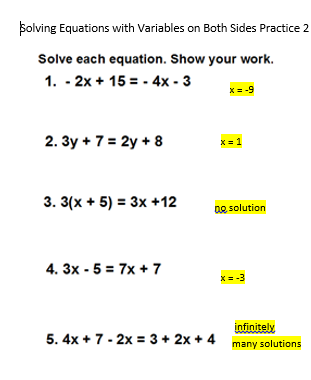 b – 4 = -9 + bno solution7. 2(4y – 3) – 8 = 2y + 434x – 16 = 4(x - 4)Infinitely many solutions